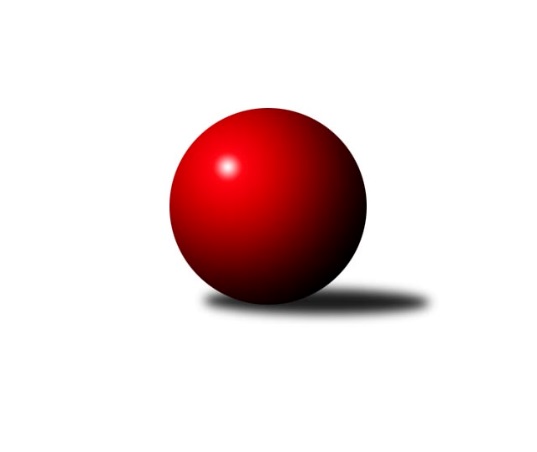 Č.15Ročník 2015/2016	17.7.2024 Meziokresní přebor-Bruntál, Opava 2015/2016Statistika 15. kolaTabulka družstev:		družstvo	záp	výh	rem	proh	skore	sety	průměr	body	plné	dorážka	chyby	1.	TJ Horní Benešov ˝E˝	15	14	0	1	114 : 36 	(83.0 : 37.0)	1633	28	1145	487	28.1	2.	TJ Jiskra Rýmařov ˝C˝	15	11	0	4	100 : 50 	(72.0 : 48.0)	1600	22	1126	473	32	3.	TJ Kovohutě Břidličná ˝D˝	15	10	0	5	90 : 60 	(66.5 : 53.5)	1565	20	1101	464	31.6	4.	KK PEPINO Bruntál	15	10	0	5	90 : 60 	(73.0 : 47.0)	1556	20	1096	461	37.3	5.	RSKK Raciborz	15	10	0	5	86 : 64 	(63.5 : 56.5)	1584	20	1114	470	32.7	6.	KK Minerva Opava ˝C˝	15	7	0	8	62 : 88 	(50.0 : 70.0)	1532	14	1099	433	41.9	7.	TJ Horní Benešov ˝D˝	15	6	0	9	71 : 79 	(58.5 : 61.5)	1517	12	1073	444	37.4	8.	TJ Kovohutě Břidličná ˝C˝	15	6	0	9	69 : 81 	(57.0 : 63.0)	1488	12	1051	436	40.3	9.	TJ Horní Benešov ˝F˝	15	5	0	10	64 : 86 	(57.5 : 62.5)	1509	10	1075	434	36.9	10.	TJ Sokol Chvalíkovice ˝B˝	15	5	0	10	55 : 95 	(51.0 : 69.0)	1544	10	1090	453	39.1	11.	TJ Opava ˝D˝	15	5	0	10	51 : 99 	(46.0 : 74.0)	1469	10	1069	400	48.9	12.	KK PEPINO Bruntál ˝B˝	15	1	0	14	48 : 102 	(42.0 : 78.0)	1425	2	1031	394	57Tabulka doma:		družstvo	záp	výh	rem	proh	skore	sety	průměr	body	maximum	minimum	1.	TJ Horní Benešov ˝E˝	8	8	0	0	62 : 18 	(45.0 : 19.0)	1636	16	1711	1554	2.	KK PEPINO Bruntál	8	7	0	1	60 : 20 	(44.5 : 19.5)	1498	14	1544	1457	3.	TJ Kovohutě Břidličná ˝D˝	8	7	0	1	54 : 26 	(41.0 : 23.0)	1594	14	1636	1537	4.	RSKK Raciborz	7	6	0	1	50 : 20 	(33.0 : 23.0)	1537	12	1626	1452	5.	TJ Jiskra Rýmařov ˝C˝	7	5	0	2	50 : 20 	(37.5 : 18.5)	1628	10	1679	1595	6.	TJ Horní Benešov ˝D˝	7	5	0	2	46 : 24 	(33.0 : 23.0)	1596	10	1662	1546	7.	TJ Kovohutě Břidličná ˝C˝	8	5	0	3	51 : 29 	(36.0 : 28.0)	1539	10	1605	1481	8.	TJ Horní Benešov ˝F˝	7	4	0	3	40 : 30 	(30.5 : 25.5)	1604	8	1686	1547	9.	TJ Opava ˝D˝	7	4	0	3	37 : 33 	(32.5 : 23.5)	1529	8	1638	1425	10.	KK Minerva Opava ˝C˝	8	4	0	4	38 : 42 	(28.0 : 36.0)	1619	8	1665	1534	11.	TJ Sokol Chvalíkovice ˝B˝	7	2	0	5	23 : 47 	(24.0 : 32.0)	1561	4	1617	1484	12.	KK PEPINO Bruntál ˝B˝	8	1	0	7	30 : 50 	(24.0 : 40.0)	1343	2	1406	1298Tabulka venku:		družstvo	záp	výh	rem	proh	skore	sety	průměr	body	maximum	minimum	1.	TJ Horní Benešov ˝E˝	7	6	0	1	52 : 18 	(38.0 : 18.0)	1632	12	1750	1454	2.	TJ Jiskra Rýmařov ˝C˝	8	6	0	2	50 : 30 	(34.5 : 29.5)	1594	12	1646	1463	3.	RSKK Raciborz	8	4	0	4	36 : 44 	(30.5 : 33.5)	1592	8	1689	1343	4.	TJ Kovohutě Břidličná ˝D˝	7	3	0	4	36 : 34 	(25.5 : 30.5)	1560	6	1684	1395	5.	KK PEPINO Bruntál	7	3	0	4	30 : 40 	(28.5 : 27.5)	1568	6	1649	1452	6.	TJ Sokol Chvalíkovice ˝B˝	8	3	0	5	32 : 48 	(27.0 : 37.0)	1540	6	1685	1444	7.	KK Minerva Opava ˝C˝	7	3	0	4	24 : 46 	(22.0 : 34.0)	1515	6	1633	1390	8.	TJ Horní Benešov ˝D˝	8	1	0	7	25 : 55 	(25.5 : 38.5)	1520	2	1620	1366	9.	TJ Horní Benešov ˝F˝	8	1	0	7	24 : 56 	(27.0 : 37.0)	1504	2	1619	1416	10.	TJ Kovohutě Břidličná ˝C˝	7	1	0	6	18 : 52 	(21.0 : 35.0)	1489	2	1562	1394	11.	TJ Opava ˝D˝	8	1	0	7	14 : 66 	(13.5 : 50.5)	1459	2	1578	1309	12.	KK PEPINO Bruntál ˝B˝	7	0	0	7	18 : 52 	(18.0 : 38.0)	1435	0	1569	1284Tabulka podzimní části:		družstvo	záp	výh	rem	proh	skore	sety	průměr	body	doma	venku	1.	TJ Horní Benešov ˝E˝	12	11	0	1	90 : 30 	(64.0 : 32.0)	1629	22 	6 	0 	0 	5 	0 	1	2.	TJ Jiskra Rýmařov ˝C˝	12	9	0	3	80 : 40 	(58.0 : 38.0)	1595	18 	4 	0 	2 	5 	0 	1	3.	KK PEPINO Bruntál	12	8	0	4	74 : 46 	(60.5 : 35.5)	1579	16 	5 	0 	1 	3 	0 	3	4.	TJ Kovohutě Břidličná ˝D˝	12	7	0	5	70 : 50 	(50.5 : 45.5)	1566	14 	5 	0 	1 	2 	0 	4	5.	RSKK Raciborz	12	7	0	5	64 : 56 	(48.0 : 48.0)	1575	14 	5 	0 	1 	2 	0 	4	6.	KK Minerva Opava ˝C˝	12	7	0	5	56 : 64 	(42.0 : 54.0)	1534	14 	4 	0 	2 	3 	0 	3	7.	TJ Kovohutě Břidličná ˝C˝	12	5	0	7	57 : 63 	(46.0 : 50.0)	1490	10 	4 	0 	2 	1 	0 	5	8.	TJ Opava ˝D˝	12	5	0	7	47 : 73 	(40.5 : 55.5)	1477	10 	4 	0 	2 	1 	0 	5	9.	TJ Horní Benešov ˝D˝	12	4	0	8	51 : 69 	(43.5 : 52.5)	1501	8 	4 	0 	2 	0 	0 	6	10.	TJ Horní Benešov ˝F˝	12	4	0	8	50 : 70 	(46.0 : 50.0)	1501	8 	3 	0 	3 	1 	0 	5	11.	TJ Sokol Chvalíkovice ˝B˝	12	4	0	8	41 : 79 	(40.0 : 56.0)	1514	8 	2 	0 	4 	2 	0 	4	12.	KK PEPINO Bruntál ˝B˝	12	1	0	11	40 : 80 	(37.0 : 59.0)	1414	2 	1 	0 	5 	0 	0 	6Tabulka jarní části:		družstvo	záp	výh	rem	proh	skore	sety	průměr	body	doma	venku	1.	TJ Horní Benešov ˝E˝	3	3	0	0	24 : 6 	(19.0 : 5.0)	1577	6 	2 	0 	0 	1 	0 	0 	2.	RSKK Raciborz	3	3	0	0	22 : 8 	(15.5 : 8.5)	1549	6 	1 	0 	0 	2 	0 	0 	3.	TJ Kovohutě Břidličná ˝D˝	3	3	0	0	20 : 10 	(16.0 : 8.0)	1570	6 	2 	0 	0 	1 	0 	0 	4.	TJ Horní Benešov ˝D˝	3	2	0	1	20 : 10 	(15.0 : 9.0)	1582	4 	1 	0 	0 	1 	0 	1 	5.	TJ Jiskra Rýmařov ˝C˝	3	2	0	1	20 : 10 	(14.0 : 10.0)	1574	4 	1 	0 	0 	1 	0 	1 	6.	KK PEPINO Bruntál	3	2	0	1	16 : 14 	(12.5 : 11.5)	1464	4 	2 	0 	0 	0 	0 	1 	7.	TJ Sokol Chvalíkovice ˝B˝	3	1	0	2	14 : 16 	(11.0 : 13.0)	1595	2 	0 	0 	1 	1 	0 	1 	8.	TJ Horní Benešov ˝F˝	3	1	0	2	14 : 16 	(11.5 : 12.5)	1537	2 	1 	0 	0 	0 	0 	2 	9.	TJ Kovohutě Břidličná ˝C˝	3	1	0	2	12 : 18 	(11.0 : 13.0)	1532	2 	1 	0 	1 	0 	0 	1 	10.	KK PEPINO Bruntál ˝B˝	3	0	0	3	8 : 22 	(5.0 : 19.0)	1415	0 	0 	0 	2 	0 	0 	1 	11.	KK Minerva Opava ˝C˝	3	0	0	3	6 : 24 	(8.0 : 16.0)	1547	0 	0 	0 	2 	0 	0 	1 	12.	TJ Opava ˝D˝	3	0	0	3	4 : 26 	(5.5 : 18.5)	1424	0 	0 	0 	1 	0 	0 	2 Zisk bodů pro družstvo:		jméno hráče	družstvo	body	zápasy	v %	dílčí body	sety	v %	1.	Petr Kozák 	TJ Horní Benešov ˝E˝ 	24	/	13	(92%)		/		(%)	2.	Ota Pidima 	TJ Kovohutě Břidličná ˝D˝ 	24	/	14	(86%)		/		(%)	3.	Tomáš Janalík 	KK PEPINO Bruntál 	22	/	12	(92%)		/		(%)	4.	Zdeněk Černý 	TJ Horní Benešov ˝E˝ 	22	/	12	(92%)		/		(%)	5.	Josef Novotný 	KK PEPINO Bruntál ˝B˝ 	22	/	15	(73%)		/		(%)	6.	Miroslav Langer 	TJ Jiskra Rýmařov ˝C˝ 	22	/	15	(73%)		/		(%)	7.	Pavel Přikryl 	TJ Jiskra Rýmařov ˝C˝ 	22	/	15	(73%)		/		(%)	8.	Jan Mlčák 	KK PEPINO Bruntál ˝B˝ 	22	/	15	(73%)		/		(%)	9.	Leoš Řepka ml. 	TJ Kovohutě Břidličná ˝C˝ 	20	/	10	(100%)		/		(%)	10.	Zdeněk Janák 	TJ Horní Benešov ˝E˝ 	20	/	13	(77%)		/		(%)	11.	Mariusz Gierczak 	RSKK Raciborz 	20	/	15	(67%)		/		(%)	12.	Pavel Švan 	TJ Jiskra Rýmařov ˝C˝ 	18	/	14	(64%)		/		(%)	13.	Jan Doseděl 	TJ Kovohutě Břidličná ˝D˝ 	18	/	14	(64%)		/		(%)	14.	Krzysztof Wróblewski 	RSKK Raciborz 	17	/	15	(57%)		/		(%)	15.	Zdeněk Smrža 	TJ Horní Benešov ˝D˝ 	16	/	12	(67%)		/		(%)	16.	Martin Kaduk 	KK PEPINO Bruntál 	16	/	13	(62%)		/		(%)	17.	Jaromír Hendrych st. 	TJ Horní Benešov ˝F˝ 	16	/	14	(57%)		/		(%)	18.	Zdeňka Habartová 	TJ Horní Benešov ˝D˝ 	16	/	14	(57%)		/		(%)	19.	Richard Janalík 	KK PEPINO Bruntál 	14	/	11	(64%)		/		(%)	20.	Dalibor Krejčiřík 	TJ Sokol Chvalíkovice ˝B˝ 	14	/	12	(58%)		/		(%)	21.	Jiří Večeřa 	TJ Kovohutě Břidličná ˝D˝ 	14	/	13	(54%)		/		(%)	22.	František Ocelák 	KK PEPINO Bruntál 	14	/	13	(54%)		/		(%)	23.	Gabriela Beinhaeurová 	KK Minerva Opava ˝C˝ 	14	/	14	(50%)		/		(%)	24.	Miroslava Hendrychová 	TJ Opava ˝D˝ 	12	/	8	(75%)		/		(%)	25.	Jaroslav Zelinka 	TJ Kovohutě Břidličná ˝C˝ 	12	/	11	(55%)		/		(%)	26.	Radek Fischer 	KK Minerva Opava ˝C˝ 	12	/	11	(55%)		/		(%)	27.	Ladislav Stárek st. 	TJ Kovohutě Břidličná ˝D˝ 	12	/	11	(55%)		/		(%)	28.	Roman Swaczyna 	TJ Horní Benešov ˝E˝ 	12	/	12	(50%)		/		(%)	29.	Zdeněk Kment 	TJ Horní Benešov ˝F˝ 	12	/	14	(43%)		/		(%)	30.	Stanislav Lichnovský 	TJ Jiskra Rýmařov ˝C˝ 	12	/	15	(40%)		/		(%)	31.	Artur Tokarski 	RSKK Raciborz 	10	/	7	(71%)		/		(%)	32.	Sabina Trulejová 	TJ Sokol Chvalíkovice ˝B˝ 	10	/	9	(56%)		/		(%)	33.	Pavla Hendrychová 	TJ Horní Benešov ˝F˝ 	10	/	10	(50%)		/		(%)	34.	Luděk Häusler 	TJ Kovohutě Břidličná ˝C˝ 	10	/	10	(50%)		/		(%)	35.	Miroslav Petřek st.	TJ Horní Benešov ˝F˝ 	10	/	14	(36%)		/		(%)	36.	Zbyněk Tesař 	TJ Horní Benešov ˝D˝ 	10	/	14	(36%)		/		(%)	37.	Dariusz Jaszewski 	RSKK Raciborz 	9	/	10	(45%)		/		(%)	38.	Daniel Beinhauer 	TJ Sokol Chvalíkovice ˝B˝ 	9	/	14	(32%)		/		(%)	39.	Barbora Bártková 	TJ Horní Benešov ˝D˝ 	8	/	7	(57%)		/		(%)	40.	Otto Mückstein 	TJ Sokol Chvalíkovice ˝B˝ 	8	/	8	(50%)		/		(%)	41.	Oldřich Tomečka 	KK Minerva Opava ˝C˝ 	8	/	9	(44%)		/		(%)	42.	Jan Fadrný 	TJ Horní Benešov ˝D˝ 	8	/	10	(40%)		/		(%)	43.	Milan Franer 	TJ Opava ˝D˝ 	7	/	5	(70%)		/		(%)	44.	Josef Kočař 	TJ Kovohutě Břidličná ˝C˝ 	7	/	11	(32%)		/		(%)	45.	Josef Klapetek 	TJ Opava ˝D˝ 	6	/	5	(60%)		/		(%)	46.	Vladislav Kobelár 	TJ Opava ˝D˝ 	6	/	7	(43%)		/		(%)	47.	Zdeněk Žanda 	TJ Horní Benešov ˝F˝ 	6	/	7	(43%)		/		(%)	48.	Anna Dosedělová 	TJ Kovohutě Břidličná ˝C˝ 	6	/	9	(33%)		/		(%)	49.	Martin Bičík 	KK Minerva Opava ˝C˝ 	6	/	9	(33%)		/		(%)	50.	Lenka Hrnčířová 	KK Minerva Opava ˝C˝ 	6	/	13	(23%)		/		(%)	51.	Cezary Koczorski 	RSKK Raciborz 	4	/	5	(40%)		/		(%)	52.	Ryszard Grygiel 	RSKK Raciborz 	4	/	5	(40%)		/		(%)	53.	Jan Kriwenky 	TJ Horní Benešov ˝E˝ 	4	/	6	(33%)		/		(%)	54.	Lenka Markusová 	TJ Opava ˝D˝ 	4	/	7	(29%)		/		(%)	55.	Pavel Dvořák 	KK PEPINO Bruntál 	4	/	9	(22%)		/		(%)	56.	Luděk Bambušek 	TJ Jiskra Rýmařov ˝C˝ 	2	/	1	(100%)		/		(%)	57.	Jan Chovanec 	TJ Opava ˝D˝ 	2	/	1	(100%)		/		(%)	58.	Lukáš Janalík 	KK PEPINO Bruntál 	2	/	2	(50%)		/		(%)	59.	Lubomír Bičík 	KK Minerva Opava ˝C˝ 	2	/	2	(50%)		/		(%)	60.	Jiří Novák 	TJ Opava ˝D˝ 	2	/	2	(50%)		/		(%)	61.	Miroslav Orság 	TJ Horní Benešov ˝E˝ 	2	/	3	(33%)		/		(%)	62.	Marek Prusicki 	RSKK Raciborz 	2	/	3	(33%)		/		(%)	63.	Roman Škrobánek 	TJ Opava ˝D˝ 	2	/	6	(17%)		/		(%)	64.	Barbora Víchová 	TJ Sokol Chvalíkovice ˝B˝ 	2	/	7	(14%)		/		(%)	65.	David Beinhauer 	TJ Sokol Chvalíkovice ˝B˝ 	2	/	7	(14%)		/		(%)	66.	Vladimír Štrbík 	TJ Kovohutě Břidličná ˝D˝ 	2	/	7	(14%)		/		(%)	67.	Karel Michalka 	TJ Opava ˝D˝ 	2	/	8	(13%)		/		(%)	68.	Lubomír Khýr 	TJ Kovohutě Břidličná ˝C˝ 	2	/	9	(11%)		/		(%)	69.	Barbora Nepožitková 	KK PEPINO Bruntál ˝B˝ 	2	/	13	(8%)		/		(%)	70.	Jindřich Dankovič 	TJ Horní Benešov ˝D˝ 	1	/	4	(13%)		/		(%)	71.	Milan Milián 	KK PEPINO Bruntál ˝B˝ 	0	/	1	(0%)		/		(%)	72.	Miroslav Smékal 	TJ Kovohutě Břidličná ˝D˝ 	0	/	1	(0%)		/		(%)	73.	Zuzana Šafránková 	KK Minerva Opava ˝C˝ 	0	/	1	(0%)		/		(%)	74.	Přemysl Janalík 	KK PEPINO Bruntál ˝B˝ 	0	/	3	(0%)		/		(%)	75.	Pavel Jašek 	TJ Opava ˝D˝ 	0	/	3	(0%)		/		(%)	76.	Adéla Vaidová 	TJ Sokol Chvalíkovice ˝B˝ 	0	/	3	(0%)		/		(%)	77.	Adéla Orságová 	KK PEPINO Bruntál ˝B˝ 	0	/	6	(0%)		/		(%)	78.	Michal Nepožitek 	KK PEPINO Bruntál ˝B˝ 	0	/	7	(0%)		/		(%)	79.	Vilibald Marker 	TJ Opava ˝D˝ 	0	/	8	(0%)		/		(%)Průměry na kuželnách:		kuželna	průměr	plné	dorážka	chyby	výkon na hráče	1.	Minerva Opava, 1-2	1624	1147	476	35.6	(406.0)	2.	KK Jiskra Rýmařov, 1-4	1600	1137	463	37.9	(400.1)	3.	 Horní Benešov, 1-4	1584	1114	469	36.3	(396.0)	4.	TJ Sokol Chvalíkovice, 1-2	1580	1118	462	35.1	(395.0)	5.	TJ Kovohutě Břidličná, 1-2	1544	1093	451	35.0	(386.2)	6.	TJ Opava, 1-4	1542	1095	447	45.6	(385.7)	7.	RSKK Raciborz, 1-4	1497	1063	433	39.4	(374.3)	8.	KK Pepino Bruntál, 1-2	1424	1015	408	45.4	(356.1)Nejlepší výkony na kuželnách:Minerva Opava, 1-2TJ Horní Benešov ˝E˝	1718	3. kolo	František Ocelák 	KK PEPINO Bruntál	463	11. koloTJ Sokol Chvalíkovice ˝B˝	1685	13. kolo	Daniel Beinhauer 	TJ Sokol Chvalíkovice ˝B˝	447	13. koloKK Minerva Opava ˝C˝	1665	5. kolo	Petr Kozák 	TJ Horní Benešov ˝E˝	446	3. koloKK Minerva Opava ˝C˝	1653	13. kolo	Zdeněk Janák 	TJ Horní Benešov ˝E˝	446	3. koloTJ Jiskra Rýmařov ˝C˝	1646	15. kolo	Oldřich Tomečka 	KK Minerva Opava ˝C˝	443	5. koloKK Minerva Opava ˝C˝	1634	15. kolo	Dalibor Krejčiřík 	TJ Sokol Chvalíkovice ˝B˝	440	13. koloKK Minerva Opava ˝C˝	1632	3. kolo	Gabriela Beinhaeurová 	KK Minerva Opava ˝C˝	438	5. koloKK Minerva Opava ˝C˝	1628	9. kolo	Krzysztof Wróblewski 	RSKK Raciborz	435	5. koloKK Minerva Opava ˝C˝	1623	11. kolo	Pavel Přikryl 	TJ Jiskra Rýmařov ˝C˝	435	15. koloRSKK Raciborz	1622	5. kolo	Pavel Švan 	TJ Jiskra Rýmařov ˝C˝	430	15. koloKK Jiskra Rýmařov, 1-4TJ Jiskra Rýmařov ˝C˝	1679	7. kolo	Krzysztof Wróblewski 	RSKK Raciborz	448	7. koloKK PEPINO Bruntál	1649	2. kolo	Josef Novotný 	KK PEPINO Bruntál ˝B˝	439	14. koloTJ Jiskra Rýmařov ˝C˝	1634	12. kolo	Oldřich Tomečka 	KK Minerva Opava ˝C˝	439	4. koloKK Minerva Opava ˝C˝	1633	4. kolo	Pavel Švan 	TJ Jiskra Rýmařov ˝C˝	437	7. koloTJ Jiskra Rýmařov ˝C˝	1628	11. kolo	Miroslav Langer 	TJ Jiskra Rýmařov ˝C˝	436	12. koloTJ Jiskra Rýmařov ˝C˝	1627	9. kolo	Pavel Přikryl 	TJ Jiskra Rýmařov ˝C˝	435	4. koloTJ Jiskra Rýmařov ˝C˝	1618	4. kolo	Tomáš Janalík 	KK PEPINO Bruntál	434	2. koloTJ Jiskra Rýmařov ˝C˝	1614	14. kolo	Pavel Švan 	TJ Jiskra Rýmařov ˝C˝	433	2. koloRSKK Raciborz	1600	7. kolo	Pavel Přikryl 	TJ Jiskra Rýmařov ˝C˝	432	14. koloTJ Jiskra Rýmařov ˝C˝	1595	2. kolo	Pavel Přikryl 	TJ Jiskra Rýmařov ˝C˝	429	7. kolo Horní Benešov, 1-4TJ Horní Benešov ˝E˝	1711	9. kolo	Petr Kozák 	TJ Horní Benešov ˝E˝	493	14. koloTJ Horní Benešov ˝F˝	1686	12. kolo	Petr Kozák 	TJ Horní Benešov ˝E˝	474	15. koloTJ Horní Benešov ˝E˝	1684	15. kolo	Zdeněk Černý 	TJ Horní Benešov ˝E˝	467	9. koloTJ Kovohutě Břidličná ˝D˝	1684	2. kolo	Zdeněk Černý 	TJ Horní Benešov ˝E˝	456	5. koloTJ Horní Benešov ˝E˝	1662	14. kolo	Jaromír Hendrych st. 	TJ Horní Benešov ˝F˝	455	12. koloTJ Horní Benešov ˝D˝	1662	13. kolo	Jan Doseděl 	TJ Kovohutě Břidličná ˝D˝	454	2. koloTJ Horní Benešov ˝E˝	1646	7. kolo	Zdeněk Černý 	TJ Horní Benešov ˝E˝	448	7. koloTJ Horní Benešov ˝E˝	1645	11. kolo	Jiří Večeřa 	TJ Kovohutě Břidličná ˝D˝	447	2. koloTJ Horní Benešov ˝F˝	1642	6. kolo	Zdeněk Janák 	TJ Horní Benešov ˝E˝	446	14. koloKK PEPINO Bruntál	1638	4. kolo	Petr Kozák 	TJ Horní Benešov ˝E˝	443	9. koloTJ Sokol Chvalíkovice, 1-2TJ Horní Benešov ˝E˝	1664	4. kolo	Pavla Hendrychová 	TJ Horní Benešov ˝F˝	456	10. koloTJ Jiskra Rýmařov ˝C˝	1637	6. kolo	Krzysztof Wróblewski 	RSKK Raciborz	446	8. koloRSKK Raciborz	1633	8. kolo	Dalibor Krejčiřík 	TJ Sokol Chvalíkovice ˝B˝	443	6. koloTJ Sokol Chvalíkovice ˝B˝	1617	10. kolo	Gabriela Beinhaeurová 	KK Minerva Opava ˝C˝	443	2. koloKK Minerva Opava ˝C˝	1610	2. kolo	Petr Kozák 	TJ Horní Benešov ˝E˝	440	4. koloTJ Sokol Chvalíkovice ˝B˝	1592	12. kolo	Radek Fischer 	KK Minerva Opava ˝C˝	439	2. koloTJ Sokol Chvalíkovice ˝B˝	1591	6. kolo	Mariusz Gierczak 	RSKK Raciborz	428	8. koloTJ Horní Benešov ˝D˝	1570	14. kolo	Barbora Víchová 	TJ Sokol Chvalíkovice ˝B˝	425	10. koloTJ Sokol Chvalíkovice ˝B˝	1560	8. kolo	Zdeňka Habartová 	TJ Horní Benešov ˝D˝	421	14. koloTJ Horní Benešov ˝F˝	1550	10. kolo	Miroslav Langer 	TJ Jiskra Rýmařov ˝C˝	421	6. koloTJ Kovohutě Břidličná, 1-2RSKK Raciborz	1638	13. kolo	Dalibor Krejčiřík 	TJ Sokol Chvalíkovice ˝B˝	444	5. koloTJ Kovohutě Břidličná ˝D˝	1636	5. kolo	Jan Doseděl 	TJ Kovohutě Břidličná ˝D˝	433	15. koloTJ Horní Benešov ˝E˝	1630	10. kolo	Leoš Řepka ml. 	TJ Kovohutě Břidličná ˝C˝	432	6. koloTJ Kovohutě Břidličná ˝D˝	1620	10. kolo	Tomáš Janalík 	KK PEPINO Bruntál	432	8. koloTJ Kovohutě Břidličná ˝D˝	1616	13. kolo	Leoš Řepka ml. 	TJ Kovohutě Břidličná ˝C˝	431	13. koloTJ Kovohutě Břidličná ˝D˝	1610	1. kolo	Ota Pidima 	TJ Kovohutě Břidličná ˝D˝	431	10. koloRSKK Raciborz	1606	1. kolo	Jan Doseděl 	TJ Kovohutě Břidličná ˝D˝	430	5. koloTJ Kovohutě Břidličná ˝C˝	1605	7. kolo	Ota Pidima 	TJ Kovohutě Břidličná ˝D˝	424	3. koloTJ Kovohutě Břidličná ˝D˝	1601	3. kolo	Mariusz Gierczak 	RSKK Raciborz	424	1. koloTJ Jiskra Rýmařov ˝C˝	1590	1. kolo	Josef Novotný 	KK PEPINO Bruntál ˝B˝	423	8. koloTJ Opava, 1-4TJ Horní Benešov ˝E˝	1750	8. kolo	Zdeněk Janák 	TJ Horní Benešov ˝E˝	481	8. koloRSKK Raciborz	1689	10. kolo	Zdeněk Černý 	TJ Horní Benešov ˝E˝	466	8. koloTJ Opava ˝D˝	1638	4. kolo	Zdeněk Smrža 	TJ Horní Benešov ˝D˝	455	2. koloTJ Opava ˝D˝	1621	10. kolo	Petr Kozák 	TJ Horní Benešov ˝E˝	449	8. koloTJ Kovohutě Břidličná ˝D˝	1563	14. kolo	Josef Novotný 	KK PEPINO Bruntál ˝B˝	448	6. koloTJ Horní Benešov ˝D˝	1557	2. kolo	Artur Tokarski 	RSKK Raciborz	440	10. koloTJ Opava ˝D˝	1542	1. kolo	Josef Klapetek 	TJ Opava ˝D˝	440	4. koloTJ Opava ˝D˝	1522	2. kolo	Milan Franer 	TJ Opava ˝D˝	431	10. koloTJ Opava ˝D˝	1484	6. kolo	Krzysztof Wróblewski 	RSKK Raciborz	431	10. koloTJ Opava ˝D˝	1474	14. kolo	Jan Chovanec 	TJ Opava ˝D˝	429	1. koloRSKK Raciborz, 1-4RSKK Raciborz	1626	12. kolo	Krzysztof Wróblewski 	RSKK Raciborz	429	14. koloRSKK Raciborz	1583	14. kolo	Krzysztof Wróblewski 	RSKK Raciborz	422	4. koloTJ Kovohutě Břidličná ˝D˝	1581	12. kolo	Mariusz Gierczak 	RSKK Raciborz	417	12. koloTJ Horní Benešov ˝E˝	1564	6. kolo	Leoš Řepka ml. 	TJ Kovohutě Břidličná ˝C˝	417	2. koloRSKK Raciborz	1555	9. kolo	Krzysztof Wróblewski 	RSKK Raciborz	417	12. koloRSKK Raciborz	1531	4. kolo	Krzysztof Wróblewski 	RSKK Raciborz	415	9. koloRSKK Raciborz	1519	11. kolo	Josef Novotný 	KK PEPINO Bruntál ˝B˝	414	4. koloTJ Horní Benešov ˝D˝	1509	11. kolo	Zdeněk Janák 	TJ Horní Benešov ˝E˝	411	6. koloRSKK Raciborz	1494	6. kolo	Mariusz Gierczak 	RSKK Raciborz	411	14. koloKK PEPINO Bruntál	1452	14. kolo	Ota Pidima 	TJ Kovohutě Břidličná ˝D˝	411	12. koloKK Pepino Bruntál, 1-2KK PEPINO Bruntál	1544	5. kolo	Richard Janalík 	KK PEPINO Bruntál	417	5. koloKK PEPINO Bruntál	1509	10. kolo	Petr Kozák 	TJ Horní Benešov ˝E˝	417	13. koloKK PEPINO Bruntál	1509	1. kolo	Ota Pidima 	TJ Kovohutě Břidličná ˝D˝	417	7. koloTJ Jiskra Rýmařov ˝C˝	1501	3. kolo	Richard Janalík 	KK PEPINO Bruntál	415	1. koloKK PEPINO Bruntál	1498	3. kolo	Pavel Přikryl 	TJ Jiskra Rýmařov ˝C˝	407	3. koloKK PEPINO Bruntál	1494	15. kolo	Tomáš Janalík 	KK PEPINO Bruntál	406	5. koloKK PEPINO Bruntál	1492	7. kolo	Tomáš Janalík 	KK PEPINO Bruntál	403	3. koloTJ Sokol Chvalíkovice ˝B˝	1485	9. kolo	Josef Novotný 	KK PEPINO Bruntál ˝B˝	403	7. koloTJ Horní Benešov ˝E˝	1481	13. kolo	Lubomír Bičík 	KK Minerva Opava ˝C˝	401	1. koloKK PEPINO Bruntál	1477	9. kolo	Miroslav Petřek st.	TJ Horní Benešov ˝F˝	397	5. koloČetnost výsledků:	8.0 : 2.0	33x	7.0 : 3.0	1x	6.0 : 4.0	14x	4.0 : 6.0	14x	3.0 : 7.0	1x	2.0 : 8.0	13x	10.0 : 0.0	10x	1.0 : 9.0	1x	0.0 : 10.0	3x